Тема недели: «Транспорт»Программное содержание: Расширение знаний  о знакомом транспорте, который можно увидеть в городе.Развитие умений различать транспортные средства на картинках, называть их (машина, самолет, кораблик). Учить выделять существенные признаки, строение и назначение частей, дифференцировать и группировать виды транспорта 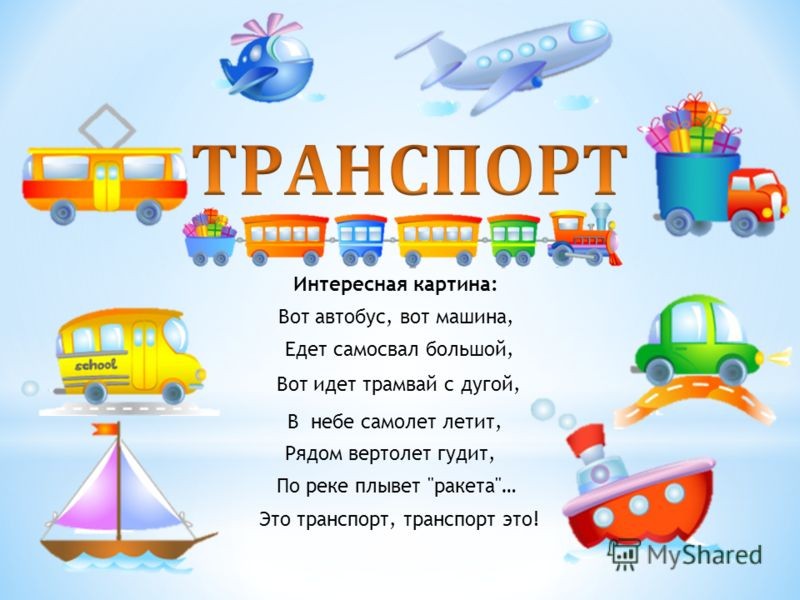 Непосредственно организованная образовательная деятельность Художественное творчество»» – аппликацияТема: «Разные машины едут по дороге». Цель: Создавать изображения предметов из готовых фигур. выбирать большие и маленькие предметы прямоугольной, округлой формы; аккуратно наклеивать изображения.«Художественно - эстетическое развитие» - рисованиеТема: «Самолет». Цель: Учить дорисовывать на изображенных предметах недостающие детали округлой формы. Развивать умение ритмично наносить мазки. Учить правильно держать кисть не близко к ворсу.Воспитывать интерес к занятиям.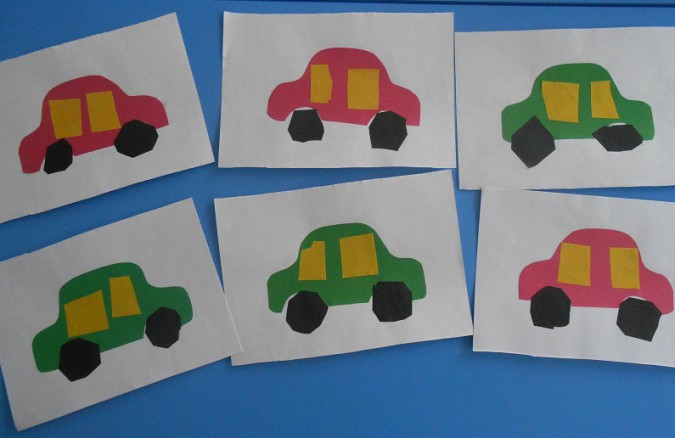 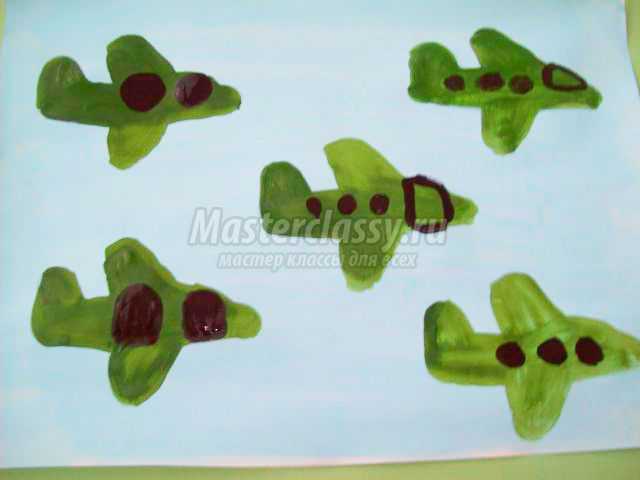 